PUENTES EN CARTAGENA 2021 CON VIVA AIRDesde $551.000 por persona en acomodación triple en Hotel Gio4 días, 3 nochesSalidas Confirmadas:  15 al 18 octubre I 29 octubre al 1ºnoviembre I 12 noviembre al 15 noviembrePrecios en pesos colombianosCupos y precios sujetos a disponibilidad y cambio sin previo avisoPC: desayuno continentalPCDA: desayuno americanoPAM: dos comidasTODO INCLUIDO: desayuno, almuerzo y cena; bar abierto y snacksINCLUYE  Tiquete aéreo Bogotá - Cartagena- Bogotá vía VIVA AIREquipaje permitido: una mochila y/o bolso y/o artículo personal de 10kg que debe caber debajo del asiento y que no mida más de 40x35x25cm y una pieza de equipaje en bodega de 20Kg que no mida más de158cms lineales; e impresión de pase de abordar en el aeropuerto para cada uno de los pasajeros.Para el hotel Isla Arena Plaza transporte en lancha ida y regreso a Isla Tierra Bomba, desde muelle de Cartagena.Alojamiento 3 noches 4 díasAlimentación de acuerdo al plan elegido.NO INCLUYE Traslados aeropuerto- hotel- aeropuerto.Tarjeta de asistencia médica.Seguro hotelero Tarjeta de asistencia $ 11.000 COP.Gastos y servicios no estipulados en el plan. Impuestos tiquete $ 180.000 Sujetos a cambioPara el hotel Isla Arena Plaza no incluye el impuesto de muelle por persona $ 9.500, se paga en Cartagena.			TENGA EN CUENTAPolítica de Niños , depende de cada hotel.VUELOS CONFIRMADOS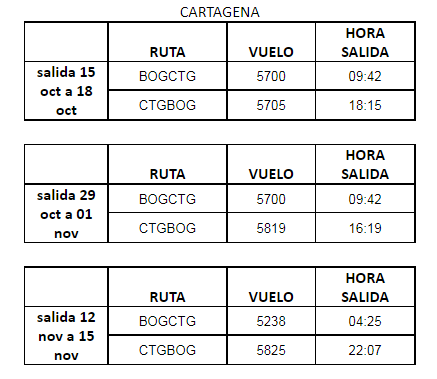 Este itinerario se publica con la información suministrada por la aerolínea, puede cambiar si VIVA AIR así lo determina.OPCIONALES                                                                                                                                                                                                                                                                                                                             TRASLADO DEL AEROPUERTO AL HOTEL UBICADO EN ZONA URBANA O VICEVERSA SERVICIO REGULARAsistencia en el aeropuerto por uno de nuestros representantes y traslado al hotel o traslado de retorno (Hotel/Aeropuerto). Se permite una pieza (1) de equipaje por persona. Vuelos Diurnos:  $49,500 por trayecto (1 personas) $25,700 por trayecto (2 personas o mas)VISITA DE LA CIUDAD CON CASTILLO DE SAN FELIPE DESDE HOTELES EN ZONA URBANAA la hora acordada, encuentro con uno de nuestros representantes en el hotel donde se aloja para comenzar un recorrido panorámico por Cartagena de Indias. Durante el circuito pasará por el área moderna de Bocagrande y el barrio de Manga, donde se ven casonas antiguas de inicios del siglo XX. Luego se visitará el Castillo de San Felipe de Barajas, con el que los españoles buscaban defenderse de los ataques ingleses en el siglo XVII. Continuamos con una breve caminata por el centro histórico de esta hermosa ciudad, se finaliza el recorrido visitando el museo de la esmeralda. El recorrido terminará en su hotel. Incluye: Entradas al Castillo San Felipe y museo de la Esmeralda. Duración aproximada 4 Horas. Servicio regular: .$157,000 por persona(1 personas) $78,500 por persona (2 personas o mas)  Nota: Este servicio no aplica si se aloja en hoteles ubicados en la zona de Manzanillo o fuera del perímetro urbano.ISLA DEL ENCANTO:Incluye: Transporte ida y regreso en lancha rápida a las islas y almuerzo típico.No incluye:- Traslado Hotel en Cartagena – Muelle – Hotel en Cartagena-Impuesto de zarpe aprox USD 7 por persona, entrada al acuario, careteo o snorkeling, ni otras actividades acuáticas adicionales.Duración: aproximadamente 7 horasNotas: Dependiendo del número de pasajeros, el traslado Cartagena-Islas-Cartagena,se realiza en lanchas rápidas o por tierra hasta Punta Iguana o Barú y luego en lanchas rápidas hasta el hotel. Servicio regular $188,500 por persona									HOTELCATEGORÍAPLANSENCILLADOBLETRIPLENIÑOSHOTEL GIO***PC$ 860.000$ 601.000$ 566.000$ 525.000HOTEL BAHIA***PCDA$ 1.137.000$ 794.000$ 751.000$ 580.000HOTEL PLAYA CLUB***PC$ 1.145.000$ 869.000$ 792.000$ 558.500HOTEL CAPILLA DEL MAR****PCDA$ 1.429.000$ 837.000$ 772.000$ 404.000HOTEL LAS AMERICAS*****PCDA$ 1.617.000$ 1.055.000$ 944.000$ 498.000HOTEL ERMITA CARTAGENA MARRIOTT*****PCDA$ 1.527.000$ 925.000$ 867.000$ 322.000HOTEL CARIBE CARTAGENAHabitación Superior*****TODOINCLUIDO$ 1.908.000$ 1.437.000$ 1.351.000$ 880.000DORADO PLAZA PUNTA ARENA- Tierra Bomba****TODOINCLUIDO$ 1.243.000$ 944.000$ 944.000$ 633.000